АДМИНИСТРАТИВНАЯ ПРОЦЕДУРА № 22.9.Принятие решения о возможности использования эксплуатируемого капитального строения по назначению в соответствии с единой классификацией назначения объектов недвижимого имущества(осуществляется в соответствии с постановлением Совета Министров Республики Беларусь от 29.08.2013 № 764
«Об утверждении Положения о порядке принятия местными исполнительными и распорядительными органами некоторых решений в отношении капитальных строений (зданий, сооружений), изолированных помещений, машино-мест и внесении дополнений и изменений в отдельные постановления Совета Министров Республики Беларусь»)Документы и (или) сведения, представляемые гражданином для осуществления административной процедуры•  заявление (форма заявления) • паспорт или иной документ, удостоверяющий личностьДокументы, запрашиваемые райисполкомом в других государственных органах, иных организациях 	• Справка  из Единого государственного регистра недвижимого  имущества, прав на него и сделок с ним об имеющихся сведениях в отношении  объекта недвижимого имущества• Справка  о  земельном участке, на котором расположено недвижимое имуществоРазмер платы, взимаемой при осуществлении административной процедурыбесплатно Максимальный срок осуществления административной процедуры15 дней со дня подачи заявления, а в случае запроса документов и (или) сведений от других государственных органов, иных организаций - 1 месяц Срок действия справки, другого документа (решения), выдаваемых (принимаемого) при осуществлении административной процедуры 	6 месяцевК сведению граждан!С вопросами по осуществлению данной административной процедурыВы можете обратиться:•  в службу «Одно окно» райисполкома: г. Кировск, ул.Кирова, 80, каб. 4, тел. (802237) 79-1-50,  79-1-51.Режим работы: понедельник-пятница с 8.00 до 17.00или•  в отдел архитектуры,  строительства и жилищно-коммунального хозяйства райисполкома к Басак Галине Петровне, заместителю начальника  отдела, каб.28, тел. (802237) 79147. Прием граждан: понедельник-пятница с 8.00 до 13.00, с 14.00 до 17.00. В случае временного отсутствия Басак Г.П. – к Савельеву М.Ф., главному специалисту отдела, каб. 28, тел. (802237) 79147. Прием граждан: понедельник-пятница с 8.00 до 13.00, с 14.00 до 17.00.ВЫШЕСТОЯЩИЙ ГОСУДАРСТВЕННЫЙ ОРГАН:Могилевский областной исполнительный комитет,212030, г. Могилев, ул. ул. Первомайская, 71.Режим работы: с 8.00 до 13.00, с 14.00 до 17.00, кроме выходных и праздничных днейК сведению граждан!С вопросами по осуществлению данной административной процедурыВы можете обратиться:•  в службу «Одно окно» райисполкома: г. Кировск, ул.Кирова, 80, каб. 4, тел. (802237) 79-1-50,  79-1-51.Режим работы: понедельник-пятница с 8.00 до 17.00или•  в отдел архитектуры,  строительства и жилищно-коммунального хозяйства райисполкома к Басак Галине Петровне, заместителю начальника  отдела, каб.28, тел. (802237) 79147. Прием граждан: понедельник-пятница с 8.00 до 13.00, с 14.00 до 17.00. В случае временного отсутствия Басак Г.П. – к Савельеву М.Ф., главному специалисту отдела, каб. 28, тел. (802237) 79147. Прием граждан: понедельник-пятница с 8.00 до 13.00, с 14.00 до 17.00.ВЫШЕСТОЯЩИЙ ГОСУДАРСТВЕННЫЙ ОРГАН:Могилевский областной исполнительный комитет,212030, г. Могилев, ул. ул. Первомайская, 71.Режим работы: с 8.00 до 13.00, с 14.00 до 17.00, кроме выходных и праздничных дней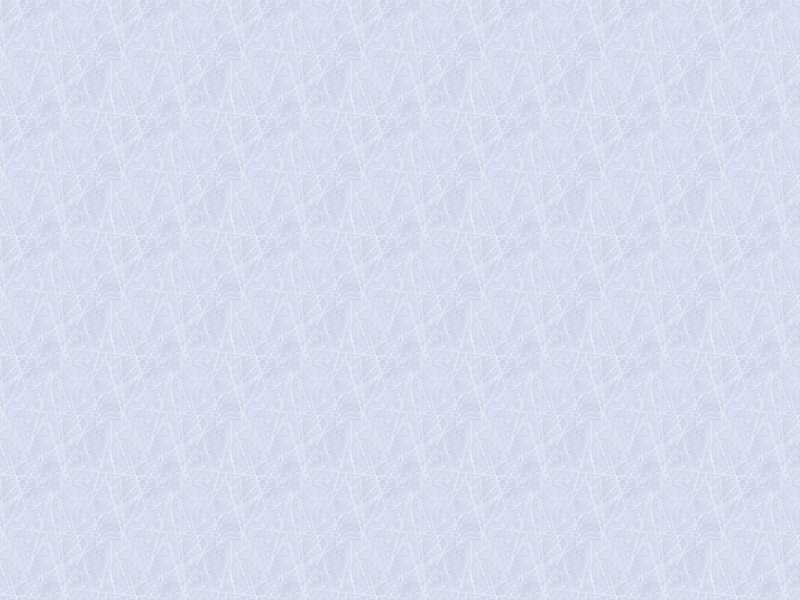 